RÉPUBLIQUE FRANCAISE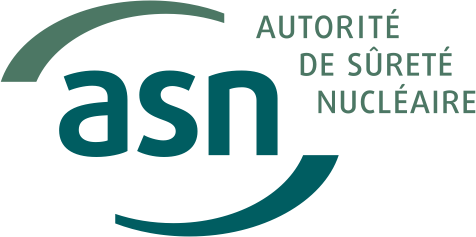 Décision n° 2022-DC-XXX de l’Autorité de sûreté nucléaire du XX/XX 2022 relative aux objectifs, à la durée et au contenu des programmes de formation des personnes qui réalisent les mesurages d’activité volumique du radonL’Autorité de sûreté nucléaire,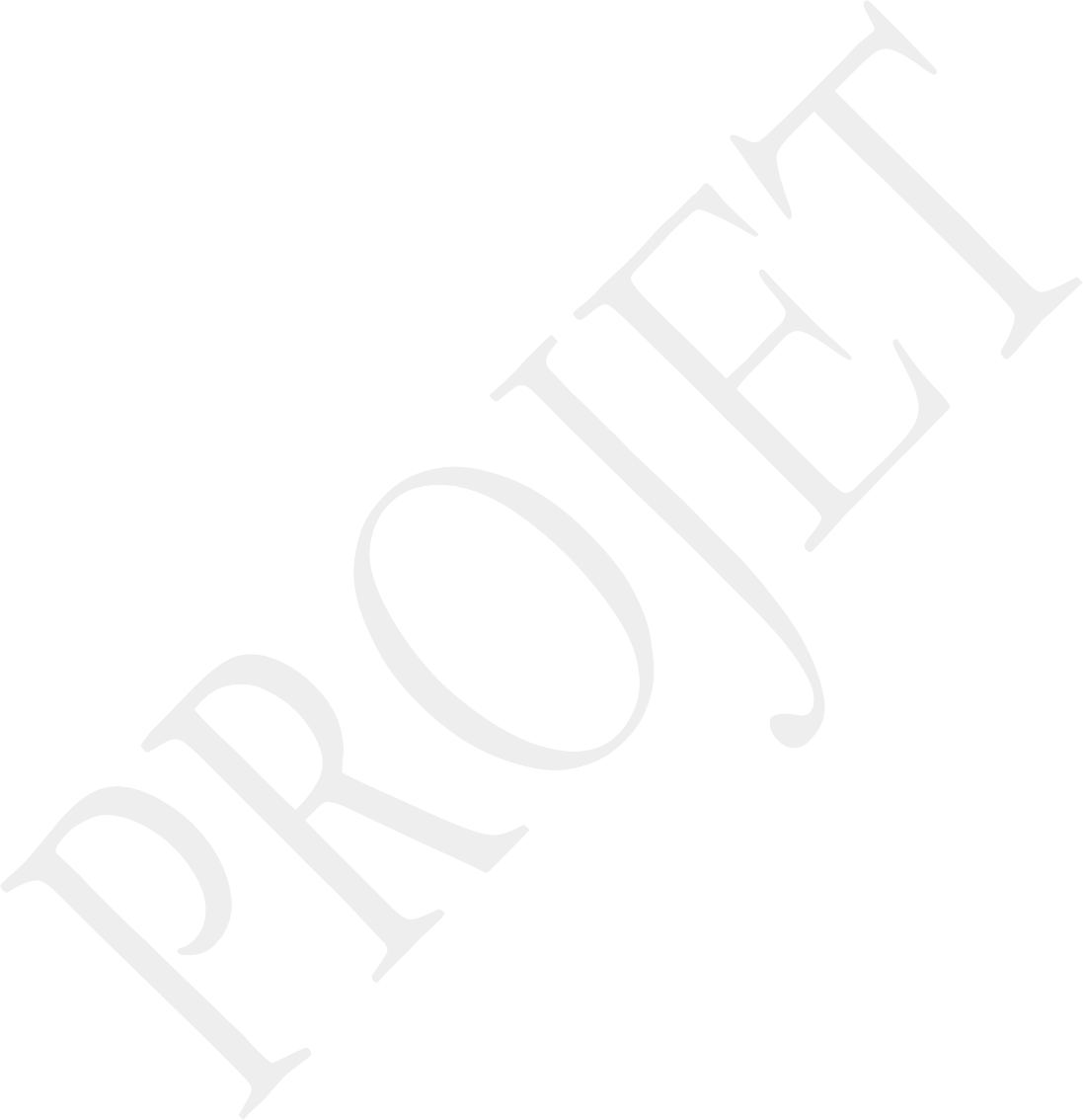 Vu le code de l’environnement, notamment ses articles L. 592-20 et L. 592-21 ;Vu le code de la santé publique, notamment ses articles L. 1333-22, R. 1333-33 et R. 1333-36 ;Vu le décret n° 2021-1091 du 18 août 2021 relatif à la protection des travailleurs contre les risques dus aux rayonnements ionisants et non ionisants ;Vu la décision n° 2022-DC-XXX de l’Autorité de sûreté nucléaire du XX/XX 2022 relative aux conditions d’agrément des organismes chargés des prestations mentionnées au I de l’article R. 1333-36 du code de la santé publique ;Vu les résultats de la consultation du public réalisée du [date] au [date] inclus en application de l’article R.* 132-10 du code des relations entre le public et l’administration ;Considérant que l’article R. 1333-36 du code de la santé publique prévoit qu’une décision de l’Autorité de sûreté nucléaire définit les objectifs, la durée et le contenu des programmes de formation des personnes qui réalisent les mesurages d’activité volumique du radon ;Considérant que le décret du 18 août 2021 susvisé a réduit le champ d’intervention des organismes agréés par l’Autorité de sûreté nucléaire pour la réalisation de prestations de mesurages de l’activité volumique en radon ; qu’en conséquence, ces derniers n’interviennent désormais qu’au titre de l’article R. 1333-36 du code de la santé publique, qui prévoit que ces organismes agréés par l’Autorité de sûreté nucléaire ou l’Institut de radioprotection et de sûreté nucléaire réalisent dans les établissements mentionnés à l’articleD. 1333-32 du code de la santé publique :« 1° Les prestations de mesurages de l’activité volumique en radon mentionnées à l’article R. 1333-33 du code de la santé publique ;2° Les prestations de contrôle de l’efficacité des actions correctives et des travaux prévues à l’article R. 1333-34 du code de la santé publique ;3° Les prestations de mesurages supplémentaires permettant d’identifier la ou les sources et les voies d’entrée et de transfert du radon dans le bâtiment prévues à l’article R. 1333-34 du code de la santé publique. »Considérant que les objectifs, la durée et le contenu des programmes de formation des personnes qui réalisent les mesurages d’activité volumique du radon, actuellement fixés par la décision n° 2009-DC-0136 du 7 avril 2009 de l’Autorité de sûreté nucléaire relative aux objectifs, à la durée et au contenu des programmes de formation des personnes qui réalisent les mesures d’activité volumique du radon, doivent être mis à jour pour prendre en compte ces nouvelles dispositions,Décide :TITRE IerOBJECTIFS, DUREE ET CONTENU DE LA FORMATIONArticle 1er- Les objectifs pédagogiques, la durée minimale et le contenu de la formation des personnes qui réalisent les mesurages d’activité volumique du radon sont fixés :en annexe 1, pour la réalisation de mesurages dans le cadre des prestations de mesurages de l’activité volumique en radon mentionnées à l’article R. 1333-33 du code de la santé publique et des prestations de contrôle de l’efficacité des actions correctives et des travaux prévues aux I et II de l’article R. 1333-34 du code de la santé publique ;en annexe 2, pour la réalisation de mesurages supplémentaires permettant d’identifier la ou les sources et les voies d’entrée et de transfert du radon dans le bâtiment prévus au II de l’articleR. 1333-34 du code de la santé publique.- Ces formations comportent, pour chaque niveau défini à l’article 2 de la décision du XX/XX 2022 susvisée, deux modules :un module théorique relatif à la radioactivité, à la règlementation en matière de gestion du risque lié au radon dans les établissements recevant du public et aux méthodes de mesurage de l’activité volumique en radon ;un module pratique, composé de travaux dirigés et, pour le niveau 1, d’une ou plusieurs mises en situation réelle.Article 2- L’organisme de formation ayant déclaré son activité au titre de l’article L. 6351-1 du code du travail délivre à la personne formée une attestation de compétence au vu de sa participation à la formation et des résultats d’un contrôle de capacité.Ce contrôle de capacité porte en particulier sur :1° La connaissance de la réglementation relative à la gestion du risque lié au radon dans les établissements recevant du public ;2° La connaissance des méthodes de mesurage de l’activité volumique pour les prestations de mesurages ou de contrôle mentionnées à l’article 1er ;3° La capacité à réaliser les prestations de mesurages de l’activité volumique en radon correspondant au niveau concerné ;4° La capacité à établir un rapport d’intervention et, en particulier, à rédiger des conclusions.L’attestation de compétence mentionne le nom de l’organisme de formation, les noms et fonctions du responsable de la formation et de la personne délivrant l’attestation, le nom et le prénom du candidat, ainsi que la date, la durée et le lieu de la formation et les résultats du contrôle de capacité.- L’attestation de compétence pour la formation mentionnée à l’annexe 2 ne peut être délivrée que si la personne a validé au préalable la formation mentionnée à l’annexe 1.TITRE 2DISPOSITIONS TRANSITOIRES ET FINALESArticle 3Les attestations de compétence délivrées pour la formation mentionnée aux annexes I-A et III de la décision n° 2009-DC-0136 du 7 avril 2009 de l’Autorité de sûreté nucléaire relative aux objectifs, à la durée et au contenu des programmes de formation des personnes qui réalisent les mesures d’activité volumique du radon, d’une part, et pour la formation mentionnée à l’annexe II de cette même décision, d’autre part, valent attestation de compétence délivrée, au titre de la présente décision, pour les formations mentionnées respectivement à l’annexe 1 et à l’annexe 2.Article 4La présente décision entre en vigueur le 1er mars 2022.La décision n° 2009-DC-0136 du 7 avril 2009 de l’Autorité de sûreté nucléaire relative aux objectifs, à la durée et au contenu des programmes de formation des personnes qui réalisent les mesures d’activité volumique du radon est abrogée.Article 5Le général de l’Autorité de sûreté nucléaire est chargé de l’exécution de la présente décision, qui sera publiée au Bulletin officiel de l’Autorité de sûreté nucléaire après son homologation.Fait à Montrouge, le xx 2022Le collège de l’Autorité de sûreté nucléaire,Annexe 1 à la décision n° 2022-DC-XXX de l’Autorité de sûreté nucléaire du XX/XX 2022 relative aux objectifs, à la durée et au contenu des programmes de formation des personnes qui réalisent les mesurages d’activité volumique du radonObjectifs, durée minimale et contenu des programmes de formation pour réaliser les mesurages d’activité volumique du radon de niveau 1Les objectifs et le contenu des programmes de formation pour réaliser les mesurages d’activité volumique du radon dans le cadre des prestations de mesurages de l’activité volumique en radon mentionnées à l’article R. 1333-33 du code de la santé publique et des prestations de contrôle de l’efficacité des actions correctives et des travaux prévues à l’article R. 1333-34 du code de la santé publique sont mentionnés dans le tableau ci-dessous :La durée effective minimale pour chaque module théorique et pratique de la formation est précisée dans le tableau ci-dessous :Annexe 2 à la décision n° 2022-DC-XX de l’Autorité de sûreté nucléaire du XX/XX 2022 relative aux objectifs, à la durée et au contenu des programmes de formation des personnes qui réalisent les mesurages d’activité volumique du radonObjectifs, durée minimale et contenu des programmes de formation pour réaliser les mesurages d’activité volumique du radon de niveau 2Les objectifs et contenu des programmes de formation pour réaliser les mesurages d’activité volumique du radon dans le cadre des prestations de mesurages supplémentaires permettant d’identifier la ou les sources et les voies d’entrée et de transfert du radon dans le bâtiment prévues à l’article R. 1333-34 du code de la santé publique sont mentionnés dans le tableau ci-dessous :La durée effective minimale pour chaque module théorique et pratique de la formation est précisée dans le tableau ci-dessous :SavoirObjectifs pédagogiquesCompétences attenduesSavoirExpliquer les notions théoriques relatives :à l’ensemble des rayonnements ionisants et aux effets biologiques associés (phénomènes liés à la radioactivité, interaction des rayonnements avec la matière, effets biologiques des rayonnements, sources et voies d’exposition pour l’homme…),aux grandeurs utilisées en radioprotection et pour la mesure de la radioactivité,au radon et à ses descendants (origine, propriétés…) et aux risques sanitaires associés ;Expliquer le rôle et les missions des différents acteurs (services de l’État, organismes agréés, propriétaires d’établissements recevant du public…) impliqués dans la définition et la réalisation des prestations de mesurages et de contrôle ;Présenter la politique publique de gestion du risque lié au radon (plan national d’action pour la gestion du risque lié au radon…) ;Présenter la cartographie des zones à potentiel radon et sa signification ;Décrire les différentes techniques de mesurages du radon et les appareils de mesures associés ;Expliquer les dispositions réglementaires applicables à la gestion du risque lié au radon dans les établissements recevant du public au titre du code de la santé publique (notamment les articlesR. 1333-28 à R. 1333-36 du code de la santé publique et les arrêtés d’application) ;g) Présenter les principes et étapes de la mise en œuvre d’une démarche d’assurance de la qualité.Connaître les fondamentaux théoriques qui permettent de maîtriser la réalisation des prestations de mesurages et de contrôle mentionnées au 1° et 2° du I de l’article R. 1333-36 du code de la santé publique ;Connaitre les principes d’une démarche d’assurance de la qualité ;Identifier le rôle et les missions des différents acteurs intervenant dans la gestion du radon dans les établissements recevant du public et savoir interagir avec ces acteurs ;Maîtriser l’ensemble des dispositions législatives, réglementaires et normatives relatives à la gestion du risque lié au radon dans les établissements recevant du public, et les précisions et interprétations qui en sont données par les autoritéscompétentes.Savoir-faireMettre en pratique les principes de l’assurance de la qualité ;Savoir analyser les caractéristiques d’un bâtiment et définir les zones homogènes, telles que définies dans la décision XX/XX 2022 susvisée ;Savoir déterminer le nombre de détecteurs à implanter par zone homogène et par bâtiment ;Savoir choisir l’implantation des détecteurs ;Savoir définir les conditions de mesurage : période et durée du mesurage ;Savoir attribuer un résultat à une zone homogène ;Savoir analyser et interpréter les résultats de mesurage et formuler les suites à donner par le propriétaire par bâtiment et pour l’établissement ;Savoir communiquer avec l’ensemble des personnesconcernées(commanditaire administrations, …).Appliquer les principes d’un système de gestion de la qualité et être capable d’élaborer des procédures internes ;Être capable de réaliser les prestations de mesurage et de contrôle mentionnées au 1° et 2° du I de l’article R. 1333-36 du code de la santé publique conformément aux dispositions réglementaires et normatives applicables ;Savoir élaborer des conclusions et rédiger un rapport d’intervention ;Être capable d’échanger avec l’ensemble des acteurs pertinents concernés par le mesurage.Module théoriqueModule pratiqueDurée totale de la formation10 h18 h28 hSavoirObjectifs pédagogiquesCompétences attenduesSavoirExpliquer le contexte réglementaire et normatif pour la réalisation des prestations de mesurages supplémentaires permettant d’identifier la ou les sources, et les voies d’entrée et de transfert du radon dans un bâtiment ;Expliquer le comportement du radon dans un bâtiment	(émanation,	exhalation, transfert…) ;Expliquer les différentes techniques de mesurages du radon et l’utilisation des appareils de mesures associés, dans l’eau et dans l’air.Connaître les fondamentaux théoriques qui permettent de maîtriser la réalisation des prestations de mesurages supplémentaires permettant d’identifier la ou les sources et les voies d’entrée et de transfert du radon dans un bâtiment ;Maîtriser le contexte réglementaire et normatif d’intervention des personnes qui réalisent les prestations de mesurages supplémentaires.Savoir-faireSavoir mettre en œuvre la méthodologie et les différentes étapes pour permettre l’identification des sources de radon, des voies d’entrée et de transfert du radon dans un bâtiment (cartographie des lieux, identification des sources et voies d’entrée du radon et mise en évidence des voies de transfert) ;Identifier les appareils de mesurage à utiliser et savoir les utiliser pour les différentes phases de la prestation (cartographie des lieux, identification des sources et voies d’entrée du radon et mise en évidence des voies de transfert) ;Savoir analyser et interpréter les résultats de mesurage.Être capable de réaliser les prestations de mesurages supplémentaires mentionnées au 3° du I de l’articleR. 1333-36 du code de la santé publique conformément aux dispositions réglementaires et normatives applicables ;Savoir élaborer des conclusions et rédiger un rapport d’intervention.Module théoriqueModule pratiqueDurée totale de la formation6 h8 h14 h